附件12021年江苏省本科院校师资管理者（培训项目负责人）培训班参会回执学校：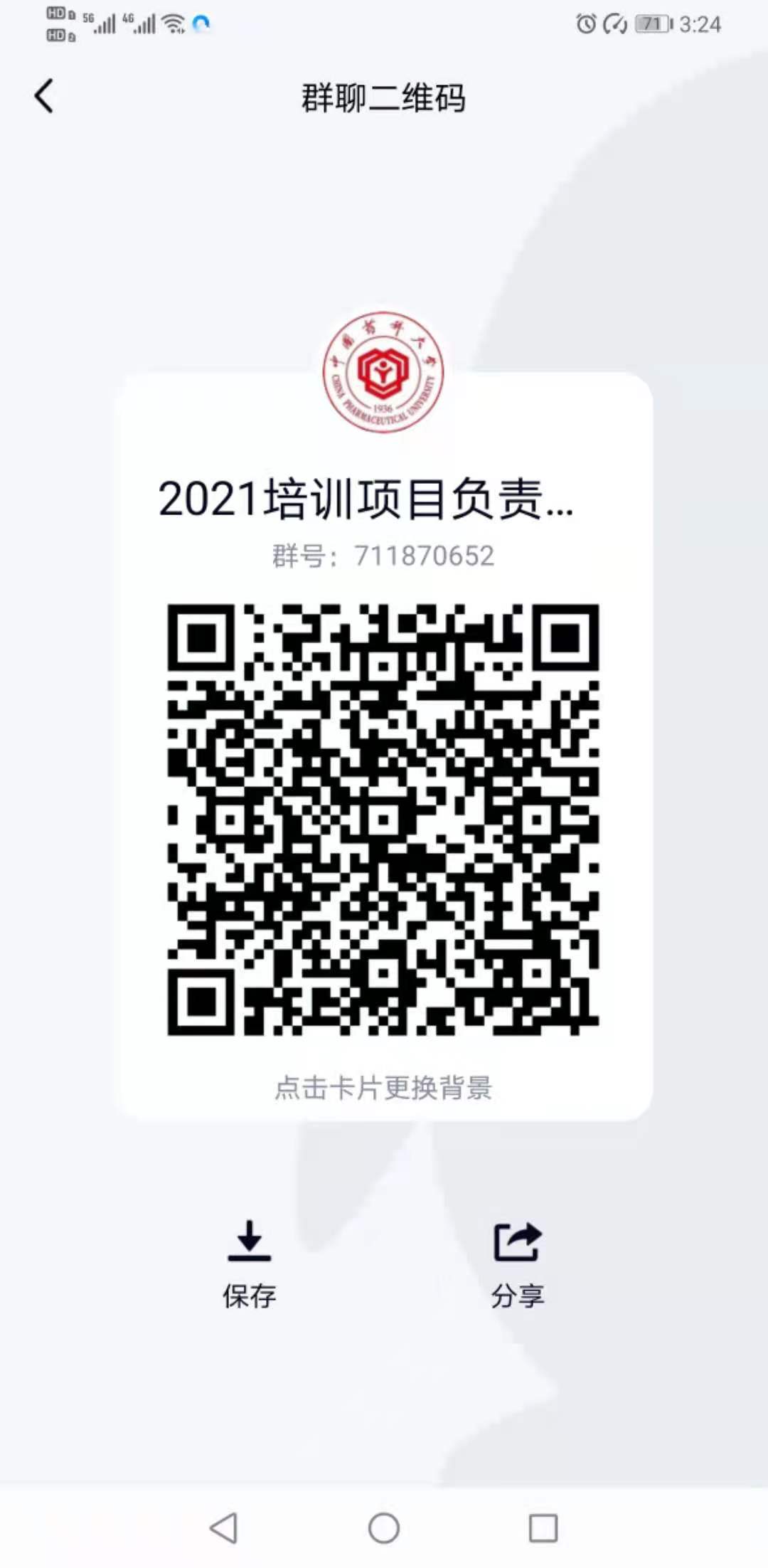 附件2 2021年江苏省本科院校师资管理者（培训项目负责人）培训班培训人员健康情况承诺书1.本人对参加此次培训的任务、目的、性质已有清楚的了解，本人身体和心理状况适合参加此次培训。本人郑重承诺：（1）参加培训前14天内身体健康，无发热、胸闷、乏力、干咳等症状，并有“苏康码”绿码。（2）参加培训前本人及家人一个月内未接触确诊或疑似新冠肺炎患者。（3）参加培训前本人及家人一个月内无疫情防控重点地区旅居史，未密切接疫情防控重点地区返乡人员。（4）参加培训前本人及家人14天内无国（境）外旅居史或未接触过国（境）外人员。（5）参加培训前14天内本人及家人无疫情中高风险地区旅居史。2.参训期间，本人承诺自觉遵守国家法律法规、本次培训的各项规章制度，自觉配合培训方落实疫情防控措施要求；自觉服从培训方的管理，不做有损单位和个人行为规范的行为；未经培训方允许，不擅自离开培训点；把自己和他人的健康和人身安全放在首位，不做任何有风险或有潜在风险的事。一旦出现因不服从培训安排或离开培训点造成的损失或事故，责任由本人承担。3.自觉遵守“八项规定”，培训期间不接受宴请，不酗酒，不参加与教学实践观摩无关的旅游等活动。培训期间不携带子女、亲属参加培训。不向培训方提出和培训内容无关的要求，杜绝“替培”行为（找他人顶替参加培训）。4.尊师重教，端正学风，当好“学生”。培训期间，严格履行请销假手续，上课不迟到、早退、不无故缺席，不在课堂上玩手机。在学习、生活中如有意见或建议，本人会通过正常渠道反映，不挑拨煽动他人，不向媒体（包括微信、QQ等自媒体）发布不属实信息，自觉维护培训秩序。承诺人：身份证号：年  月   日姓名性别所在部门职务职称身份证号手机号